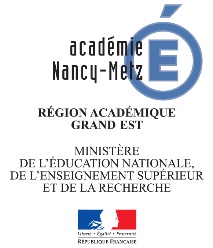 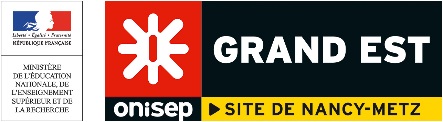 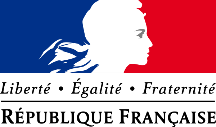 PARCOURS AVENIRIntitulé :Titre de l’action(sujet, questions posées, objectifs, en quelques lignes)Intitulé :Titre de l’action(sujet, questions posées, objectifs, en quelques lignes)Intitulé :Titre de l’action(sujet, questions posées, objectifs, en quelques lignes)Etablissement porteur de l’action :Etablissement porteur de l’action :Etablissement porteur de l’action :Niveau : Ancrage disciplinaire ou lien avec les disciplines: Objectif(s) du Parcours Avenir concernés par cette action : Compétences associées:  (par rapport aux objectifs principaux, se référer à l’annexe du BO n° 28 du 09/07/2015)Intervenants :Partenaires : 	Niveau : Ancrage disciplinaire ou lien avec les disciplines: Objectif(s) du Parcours Avenir concernés par cette action : Compétences associées:  (par rapport aux objectifs principaux, se référer à l’annexe du BO n° 28 du 09/07/2015)Intervenants :Partenaires : 	Niveau : Ancrage disciplinaire ou lien avec les disciplines: Objectif(s) du Parcours Avenir concernés par cette action : Compétences associées:  (par rapport aux objectifs principaux, se référer à l’annexe du BO n° 28 du 09/07/2015)Intervenants :Partenaires : 	DémarcheCompétences travaillées Compétences générales du socle (pour les collèges)Compétences disciplinaires (en lien avec les programmes, par discipline-pour les lycées-)Contexte/ThèmesModalités :Contraintes techniques :Déroulement de l’activité :Prérequis ou phase préparatoireDéroulement de(s) séance(s)Durée, nombre de séancesEvaluation- Exploitation -Supports/outils /Ressources Documents réalisés par les élèves Académie de Nancy – Metz  Auteurs :…………………………….  Date :…………………Contact SAIO : 03-83-86-20-70  ce.saio@ac-nancy-metz.frAcadémie de Nancy – Metz  Auteurs :…………………………….  Date :…………………Contact SAIO : 03-83-86-20-70  ce.saio@ac-nancy-metz.frAcadémie de Nancy – Metz  Auteurs :…………………………….  Date :…………………Contact SAIO : 03-83-86-20-70  ce.saio@ac-nancy-metz.fr